O Espírito de Profecia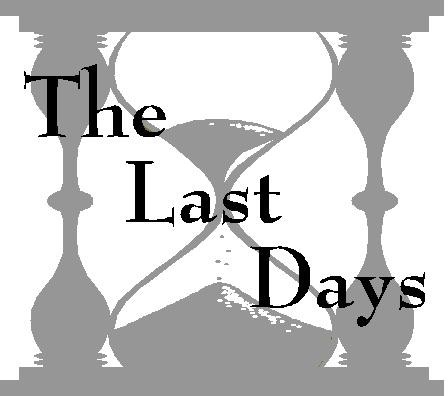 Lição 29Quando Cristo ascendeu, Ele deu o que aos homens?Efésios 4:8 	Quais são alguns dos dons que Ele deu?Efésios 4:11 	A palavra “Apóstolo” é uma transliteração de uma palavra grega que significa “alguém enviado”, ou em outras palavras, um missionário.Por que Jesus deu esses dons espirituais para membros de Sua igreja?Efésios 4:12 	Diferente dos talentos conhecidos que alguém possa ter, os dons espirituais são concedidos ao povo de Deus de modo que cada crente tenha algum ministério específico que possa realizar no serviço de Deus.Por quanto tempo cada um desses dons será necessário?Efésios 4:13 	Até que a igreja alcance a perfeição que é medida com a plenitude da estatura de Cristo ela terá missionários, profetas, evangelistas, pastores e professores. Todos os dons devem continuar em operação até o fim dos tempos.Esses dons devem nos proteger de sermos atirados para lá e para cá, e carregados pelo quê?Efésios 4:14 	Quais dois dons foram observados em Antióquia?Atos 13:1 	Qual era o dom de Filipe?Atos 21:8 	O mesmo homem tinha quatro filhas que faziam o quê?Atos 21:9 	Deus frequentemente dotava mulheres com o espírito de profecia: Miriam (ver Êxodo 15:20), Débora (ver Juízes 4:4), Hulda (ver 2 Crônicas 34:22), Ana (ver Lucas 2:36).O que Deus tem colocado perante nós, em que devemos caminhar?Jeremias 26:4 	Qual segunda fonte de instrução também devemos ouvir?Jeremias 26:5 	Considerando que a lei e os profetas andam juntos, o que acontece quando a lei não é mais mantida?Lamentações 2:9 	Como Deus respondia a alguns que O indagavam?Ezequiel 20:3 	Por que o Senhor se recusou a dar-lhes qualquer novo conselho naquela época?Ezequiel 20:11-13 	Se o povo esquece a lei de Deus e viola Seu Sábado, eles não podem esperar receber o espírito de profecia. Mas assim que os mandamentos de Deus são restaurados, o testemunho de Jesus também aparece novamente (ver Apocalipse 12:17).Quando o espírito de profecia seria manifestado novamente?Atos 2:17 	Como Deus dá mensagens a Seus profetas?Números 12:6 	A posse natural de percepção aguçada ou o ganho de conhecimento pelo estudo não constitui o dom de profecia. A profecia é quando Deus fala diretamente a Seu mensageiro escolhido através de uma visão ou sonho, fornecendo informações específicas em que o profeta não tinha outra maneira de obter. O profeta não é a fonte da informação que ele revela, mas simplesmente o canal pelo qual Deus fala.Aquele que agora é chamado de um profeta era em tempos passados chamado do quê?1 Samuel 9:9 	Qual profeta e qual vidente escreveu livros que não estão na nossa Bíblia?1 Crônicas 29-29 	A partir do texto acima está claro que os escritos do profeta não têm de estar na Bíblia para que aquele profeta seja inspirado. Quando Acabe desconsiderou o conselho do profeta Micaías (que nunca escreveu uma única palavra da Bíblia) ele sofreu as consequências pela desobediência da mesma forma que seria se tivesse sido Isaías ou Jeremias que tivesse dado o aviso (ver 1 Reis 22). Quando o Senhor inspira um profeta, não importa se a mensagem serve apenas para atenderuma necessidade específica em uma época específica, ou se é canonizada nas Escrituras para pessoas em todas as eras, o grau de inspiração é o mesmo.   E as mensagens de todos os profetas verdadeiros de Deus, não importa se são escritores da Bíblia ou não, estarão em perfeita harmonia com as Escrituras, pela qual todas as coisas devem ser testadas.Quais duas funções vitais o dom de profecia teve na experiência do Israel antigo?Oséias 12:13 	“Certamente o Senhor DEUS não fará nada sem ter revelado seu segredo aos seus servos, os profetas”. Amós 3:7.O quanto é importante acreditar nos profetas de Deus?2 Crônicas 20:20 	À Luz da Palavra de Deus...□Entendo que o espírito de profecia e outras dotações são os dons especiais de Cristo□Entendo que Deus planejou que esses dons estejam presentes em Sua igreja até o fim dos tempos.□Estou ciente que o dom de profecia realmente foi manifesto na igreja nesses últimos dias.Comentários adicionais: 	Nome: 	Próxima lição: Testando os Dons